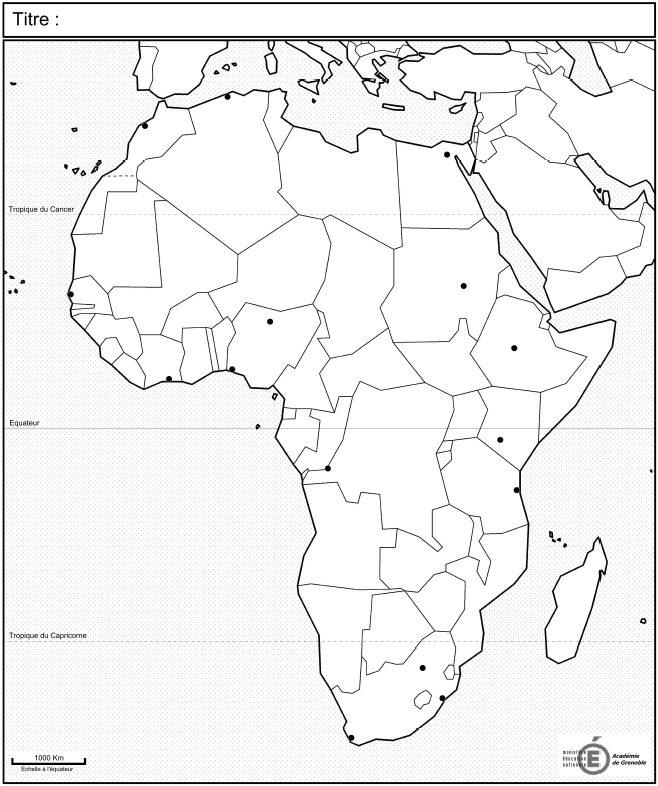 Le continent africain : contrastes de développement et inégale intégration à la mondialisationFiguré Signification Un développement inégal, une intégration inégaleL’Afrique du Sud : première économie du continent et moteur de l’Afrique australe (Namibie-Botswana)En Afrique du Nord : processus de développement enclenché (IDH moyen et diversification économique)En Afrique subsaharienne : un développement plus faible (IDH faible, prédominance de PMA)Les 5 « lions » africains (60% du PIB continental)Exportations 2-Les freins à l’insertion dans la mondialisationLa faiblesse de la culture démocratique (exemple : les pays touchés par les « printemps arabes »Les conflits (exemples : Libye-Mali-Soudan-Somalie)La piraterie maritimeLe terrorisme (AQMI et BOKO HARAM utilisent le Sahara comme une base arrière pour projeter leurs attaques)3-Les atouts et les évolutions positives Richesses dans le sous-sol (pétrole-minerais)Présence d’infrastructures : les aéroports les plus importantsInterfaces maritimes : les ports les plus importantsMétropolisation (une métropole de rang mondial : Johannesburg-Prétoria)IDE